Code Golf Challenge Cards 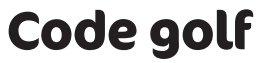 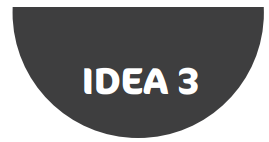 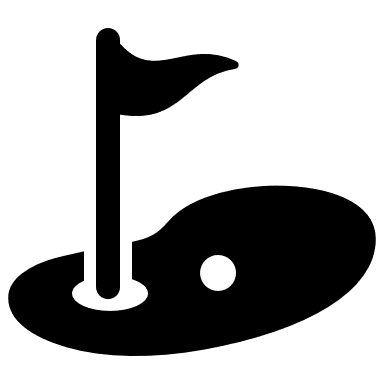 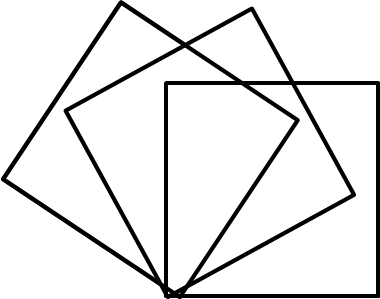 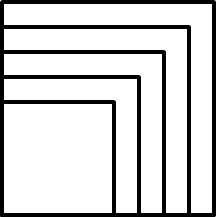 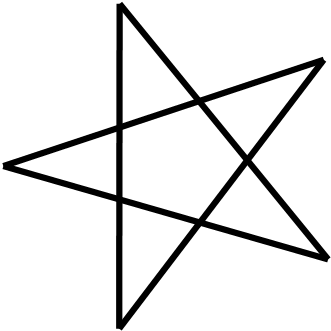 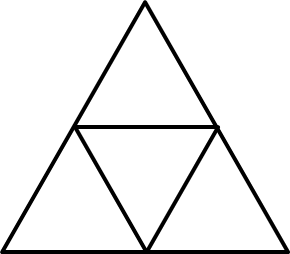 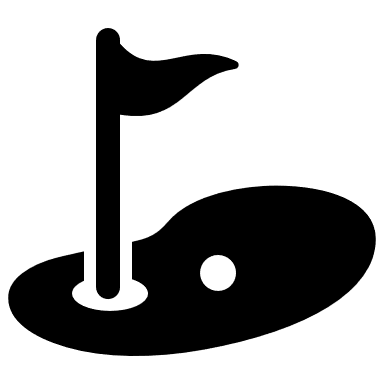 